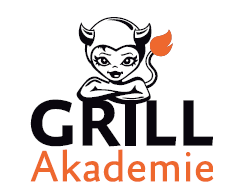 PREISLISTE SERVICE-PRODUKTE 2021PRODUKTGrößePreis [incl.22%Mwst]Postkarten WeihnachtenStandard1€/StckWeihnachtsbaumständer, Holzklein4,00€Weihnachtsbaumständer, Holzmittel5,00€Weihnachtsbaumständer, Holzgroß12,00€Weihnachtsbaumständer, Metallkorbgroß79,00€Weihnachtsbaumständer, Metall + 4 BetonplattenDIWA119,00€Weihnachtsbaumständer - Betonwürfel M ohne Zustellung1300kg85x90x90cm988,20€Weihnachtsbaumständer - Betonwürfel L ohne Zustellung3000kg100x125x125cm1195,60€Weihnachtsbaumständer - Betonwürfel XL ohne Zustellung4500kg100x150x150cm1586,00€2021 Nicht lieferbarWeihnachtsbaumständer - KrinnerBasic S29,50€Weihnachtsbaumständer - KrinnerComfort S39,00€Weihnachtsbaumständer - KrinnerL59,00€Weihnachtsbaumständer - KrinnerXL79,00€Weihnachtsbaumständer - KrinnerXXL99,00€Weihnachtsbaumständer – Krinner - Eiche119,00€Weihnachtsbaumständer – Krinner - Beton169,00€Kerzen Northern Light Outdoor8h6,00€/1 StckKerzen Hiutale Outdoor, rot&schwarz3x4h6,00€/1 StckMengenrabatt für Kerzen:Für 10 VPE je 1 Kerze/VPE MaterialrabattFür 25 VPE je 3 Kerzen/VPE MaterialrabattFür 50 Stck/VPE je 7 Kerzen/VPE Materialrabatt